PERSBERICHT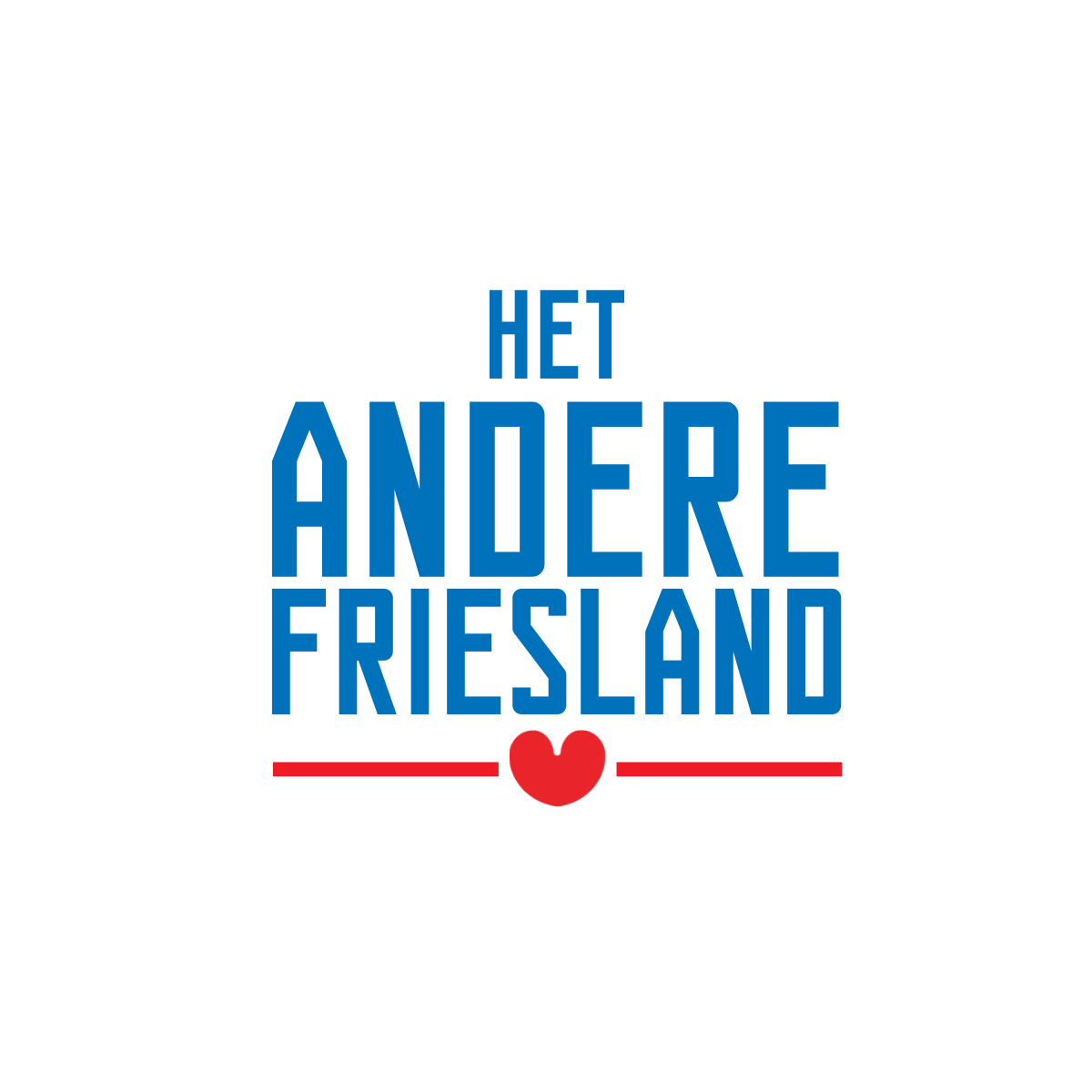 Reviewcampagne Zuidoost Friesland van startDRACHTEN - Tijdens een online webinar in De Lawei in Drachten van Stichting Toerisme Regiomarketing is maandagavond de Reviewcampagne Zuidoost Friesland van start gegaan. Het komende vakantieseizoen gaan toeristische ondernemers, de Toerist Info Punten en VVV-kantoren en de regio zelf duizenden reviews verzamelen om zo de regio bij de toekomstige bezoeker in de kijker te spelen. Belang reviewsHet belang van het genereren van kwalitatieve reviews werd tijdens het webinar onder andere onderstreept door Bouke Weber, die jarenlang de motor achter Hotel Group Texel was. ,,Of je het nou wil of niet, reviews krijg je toch. Iedereen kan op het internet zijn of haar mening over je bedrijf achterlaten. Daarom is het belangrijk dat je actief bent op dit gebied. Goede reviews kun je zien als gratis reclame. Ze zorgen gegarandeerd voor meer omzet", zo deelde de hotellier in hart en nieren de kijkers mee. Dat kon ook Hendrina Zijlstra beamen. Zij implementeerde reviews in de bedrijfsstrategie van IKEA. Daar leerden ze tevens dat reviews een onuitputtelijke bron van informatie over hun producten waren. ,,We leerden hoe klanten de producten gebruikten en ook waar producten niet zo goed waren als we zelf hadden gedacht. Daarop konden we verbeteringen doorvoeren."Negatieve reviews zijn de angst van veel ondernemers. De ondernemers die tijdens het webinar aan tafel kwamen voor een panelgesprek - allen met hoge gemiddelde beoordelingscijfers - vertelden hoe zij daar mee omgaan. Zowel Marc van Gulick van Landgoed Lauswolt als Bianca Veenstra van B&B Uitgerust voor Zaken vertelden dat zij klanten bellen om te horen hoe ze de klacht op kunnen lossen of wat ze in het vervolg beter kunnen doen. Dit contactmoment wordt vaak erg gewaardeerd door de bezoeker. ,,Iets extra's doen wat de klant niet van je verwacht, zoals even een kleedje meegeven op de boot wanneer het koud is, kan helpen bij het krijgen van positieve reviews", aldus Ulbe Postma van Alde Feanen Verhuur en Bemiddeling. Ook het specifiek vragen van tevreden klanten om een review achter te laten, bijvoorbeeld door ze een kaartje mee te geven, is een tactiek die werkt. Dat ondervond Jan Willem Russchen van Camping de Waldsang. Zijn camping kreeg vorig jaar een Gouden Zoover-award omdat het gemiddeld boven de 9 scoorde op het reviewplatform. Doe mee met de reviewcampagne!Tijdens de reviewcampagne, waarvoor toeristische ondernemers en organisaties uit Zuidoost Friesland zich nog aan kunnen melden, worden zij gecoacht in hoe zij reviews in kunnen zetten voor hun bedrijf. Deelnemende ondernemers krijgen workshops aangeboden waarin zij leren hoe zij hun bezoekers kunnen vragen om reviews achter te laten en wordt er dieper ingegaan op de verschillende reviewplatformen. Ondernemers kunnen tevens deelnemen voor de ondernemersprijs. De ondernemer die de meeste reviews heeft verzameld of zijn of haar gemiddelde cijfer het meest heeft zien stijgen maakt kans op deze prijs. Aanmelden voor deelname aan de workshops kan tot 20 april aanstaande.De gemiddelde hoogte van de reviewcijfers is van groot belang, zo vertelde Van Gulick tijdens het webinar: ,,In reviewland tel je onder de 8 eigenlijk niet mee, en pas boven de 9 ben je echt iets bijzonders."Kijk voor meer informatie over de reviewcampagne op www.zuidoostfriesland.nl/reviewcampagneAanmelden voor de reviewcampagne kan via https://www.zuidoostfriesland.nl/aanmelden-workshops-reviewcampagne _______________________________________________________________________________________Noot voor de redactie, niet voor publicatie: neem voor meer informatie contact op via info@zuidoostfriesland.nl of Elizabeth Pilat: 06-47905036.Stichting Toerisme Regiomarketing Zuidoost Friesland (TRZF) verzorgt de toeristische regiomarketing voor de gemeenten Heerenveen, Ooststellingwerf, Opsterland, Smallingerland en Weststellingwerf.